Дети средней группы упражнялись ориентироваться в пространстве:1.Находили  левую и правую стороны 2. Называли предметы, которые располагаются впереди и сзади детей3. А также тренировались располагать предметы по словесному указанию.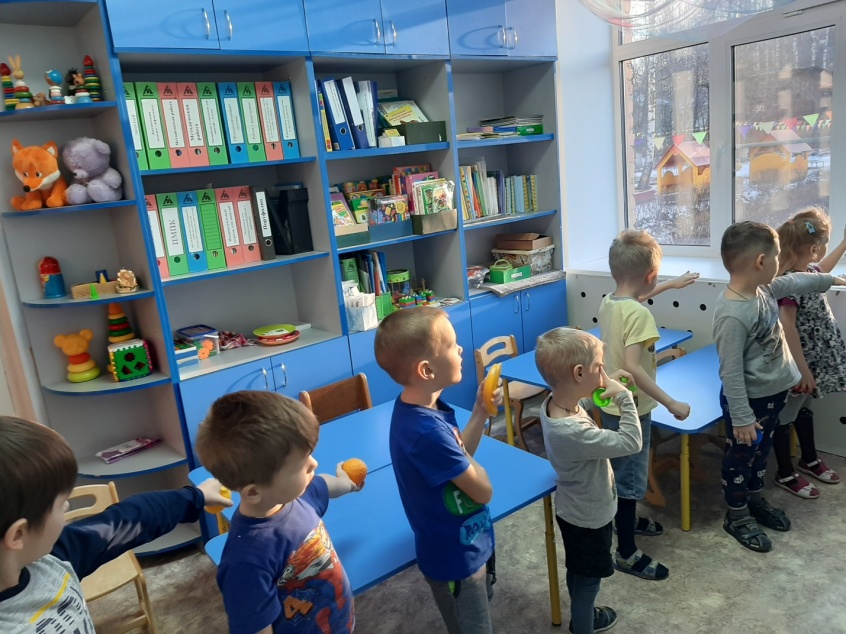 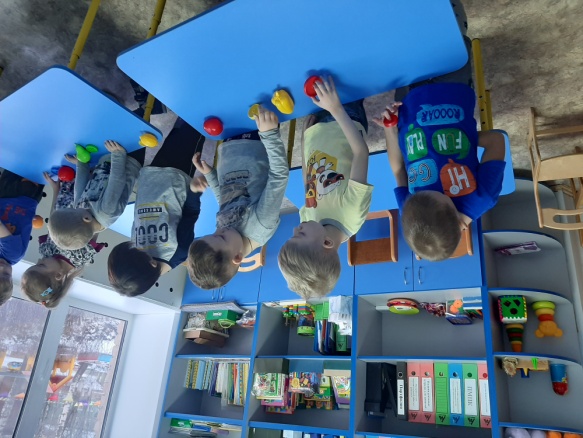 Дети тренировались  располагать палочки в порядке убывания, а также отражать в речи порядок расположения предметов  и соотношение между ними по размеру. 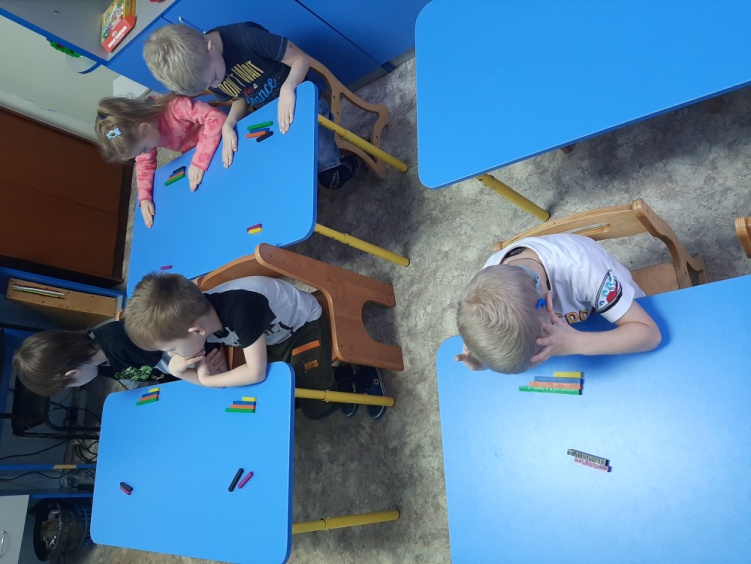 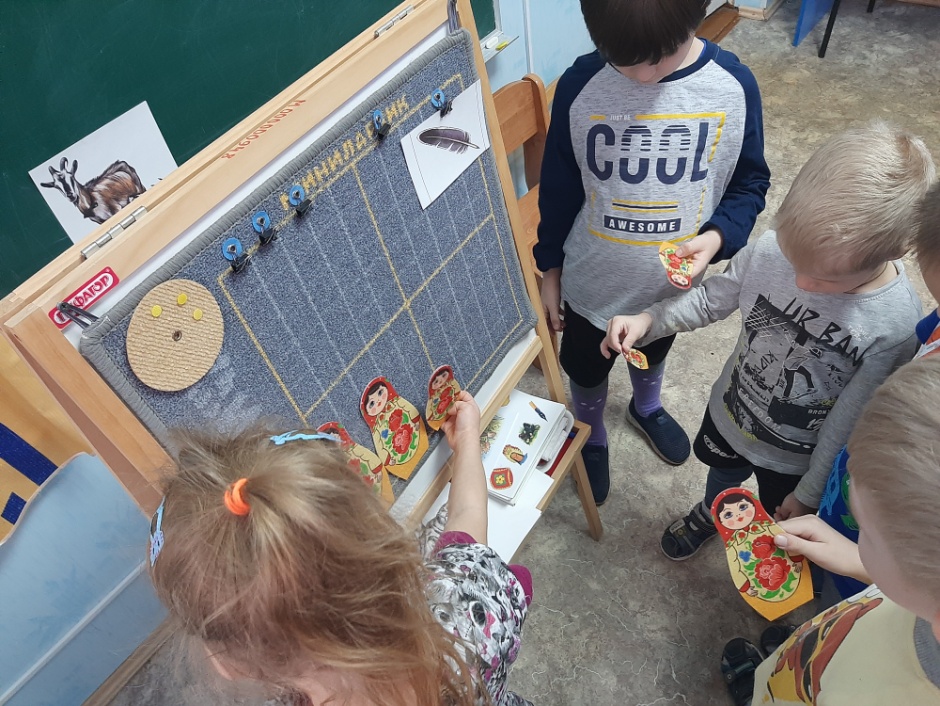 